Уважаемые Заявители!Для ускорения процедуры приемки убедительно просим Вас соблюдать следующие рекомендации к упаковке проектной документации, представляемой для проведения экспертизы:Проектная документация представляется в картонных ящиках с крышками размером:- 480*325*292 (формат А3) или- 315*222*270 (формат А4).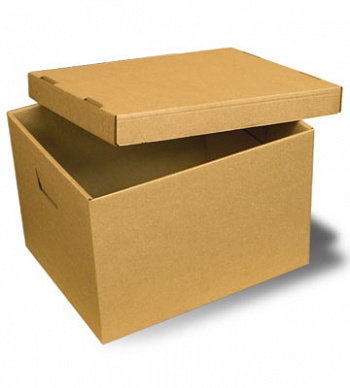 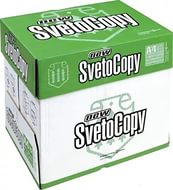 На торцевой стороне коробкинеобходимо указать следующие сведения:- наименование объекта;- наименование заявителя (заказчика);- номер коробки и общее количество коробок по объекту.Внутрикаждой коробки должна находиться опись содержащихся в ней документов.Спасибо за понимание!